Offre d'emploi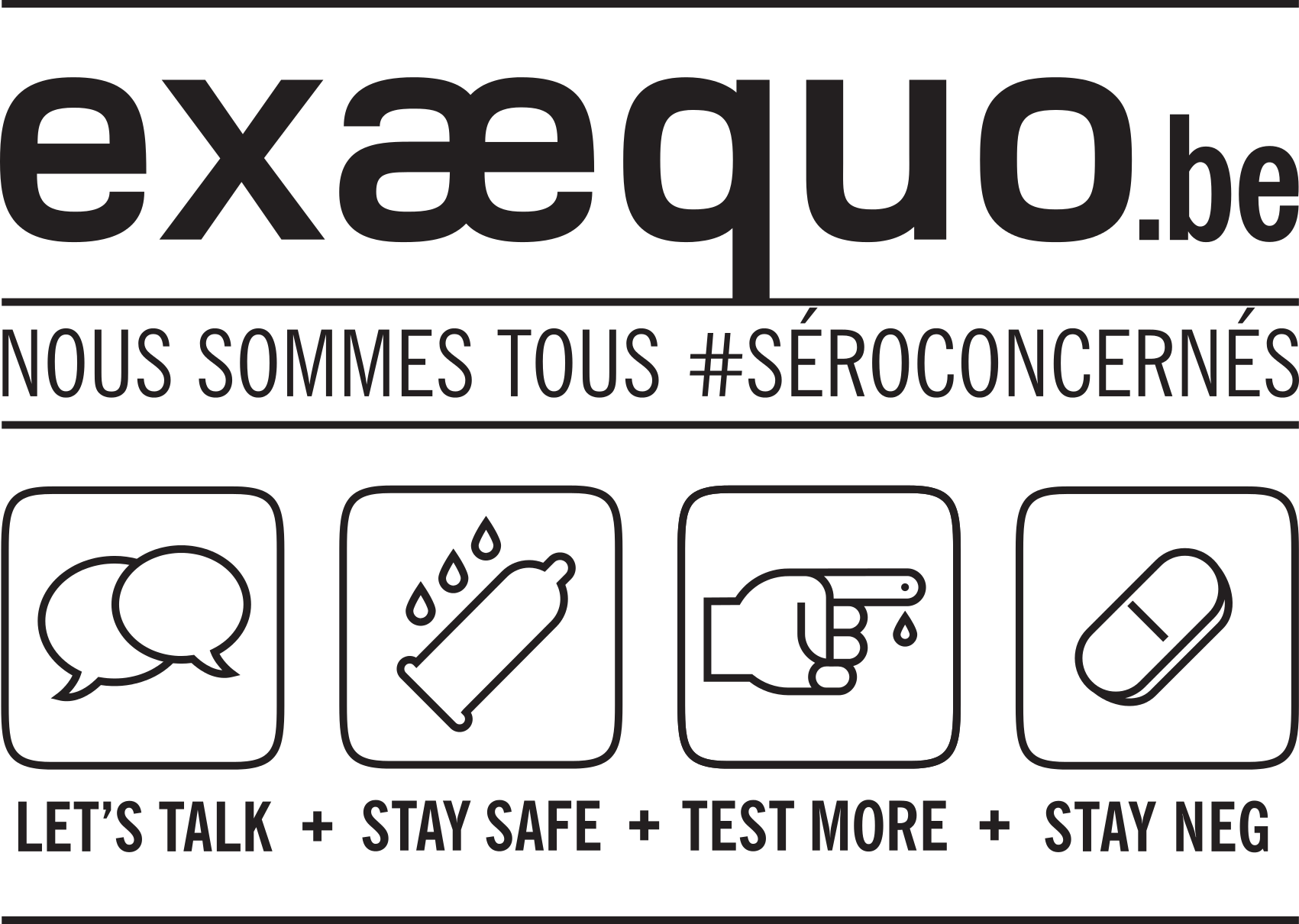 80-100% ETP – CDD 6 mois (transformable CDI)Bruxelles / WallonieFonction : 	Agent de terrainLieu : 		Rue des Pierres 29 ; 1000 Bruxelles [administration quotidienne] ; 
		lieux d'intervention et déplacement/intervention fréquents en WallonieHoraire : 	horaires décalés et soirs, en fin de semaine ; en fonction des espaces communautairesType d'emploi : CDD 6 mois, transformable en CDI après évaluationRémunération : selon barème de la CP332,02 ; classe 1/35 (Éducateur)EX ÆQUO est une asbl de promotion de la santé visant une diminution des nouvelles infections au VIH/sida et des infections sexuellement transmissibles (IST) auprès des hommes qui ont des relations sexuelles avec d’autres hommes (HSH). Dans le cadre du programme d'action et des principes de gouvernance communautaire et sous la responsabilité du Coordinateur, l'agent de terrain a pour missions principales :d'encadrer une série d'actions communautaires de promotion à la santé sexuelle (stand, entretiens de counselling, accueil/écoute, etc.)d'assurer le recrutement et l'encadrement de l’équipe de volontaires tout en assurant leur autonomisation, en accord avec les principes de gouvernance communautaire.d'apporter les solutions opérationnelles des actions sur le terrain, en organisant celles-ci et en veillant à leur bon fonctionnement.de faire des observations issues du terrain et/ou d'entretiens avec les personnes, puis les synthétiser en vue d'une analyse du public-cible et de ses attentes.d'animer un réseau de partenaires, tant en représentant l'association auprès de ceux-ci que d'assurer l'approvisionnement en matériel de prévention/documentation.de rendre compte de ses activités, notamment dans le cadre d'une évaluation continue des missions de l'ASBL auprès du public-cible.Les espaces d'action se concentrent  principalement autour des lieux de sociabilisation et de consommation sexuelle des hommes gays, bisexuels et autres HSH. Davantage d'informations sur nos actions sont disponibles sur www.exaequo.beProfil recherché, Compétences, Formations, ExpérienceBachelier (éducateur spécialisé ; assistant social) ou expérience significative dans une fonction équivalenteTitulaire du permis de conduire modèle B Ouverture d’esprit, capacités d’écoute et rapports humains facilesAdaptation aux horaires d’intervention pour rencontrer le public-cibleExpériences/Connaissances solides du secteur associatif LGBTQIA, des lieux communautaires LGBTQIA, des espaces de vie et de rencontre des HSH.Connaissance des réalités du secteur associatif et du volontariatLa connaissance des questions liées aux orientations sexuelles, à la santé, au VIH et autres ISTs est un plus.La connaissance d’une seconde langue (néerlandais/anglais) serait un atout.Bonnes capacités d’expression écrite et oraleBonnes capacités d’organisation, esprit critique, d’analyse et de synthèse dans une perspective de qualité et de respect des échéances.Diplomatie, autonomie et esprit d’initiative orientée solutionsAttentif au secret professionnelPostuler : envoyez votre candidature (lettre de motivation + C.V.) avant le 30 juin 2018 à l’attention de pierre.mayeur@exaequo.be  (au-delà réserve de recrutement).